Bewerbungsformular Theaterzauber 201819. – 21. Oktober 2018in Heidenreichstein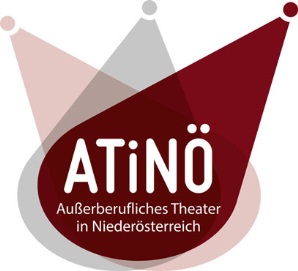 Bewerbungsformular Theaterzauber 201819. – 21. Oktober 2018in HeidenreichsteinBewerbungsformular Theaterzauber 201819. – 21. Oktober 2018in HeidenreichsteinBewerbungsformular Theaterzauber 201819. – 21. Oktober 2018in HeidenreichsteinKontaktKontaktKontaktKontaktName und Sitz (Adresse) der TheatergruppeKontaktpersonMobile.mailwwwBewerbungsproduktionBewerbungsproduktionBewerbungsproduktionBewerbungsproduktionTitelAutorUntertitel / GenreDauer der Produktion (reine Spielzeit)Pause ja/neinOrganisationOrganisationOrganisationOrganisationVerwendete geschützte Musik (AKM Anmeldung erforderlich?)Aufenthalt Wie viele Personen reisen an? (Schauspiel, Regie, Technik, Organisation etc.)Dauer des Aufenthaltsbenötigte Übernachtungsplätze TechnikTechnikTechnikTechnikGröße der Spielfläche - Breite x Tiefe x HöheMinimumMaximumAnforderungen an die SpielflächeBühne (z.B. black box)BühnenbodenAnzahl u. Maße der benötigten Bühnenzugänge benötigtes Equipment:Welches Equipment wird mitgebracht?Ansprechpartner für Bühnemit TelefonnummerLichtTonStromquelleLicht (Art der Steckverbindung)Ton (Art der Steckverbindung)Ansprechpartner für Technik mit TelefonnummerBenötigte Zeit für Aufbau BühnenaufbauLichteinrichtungToneinrichtungAufbauzeit gesamt:Benötigte Zeit zwischen Aufbau und Vorstellung (für Proben etc.)Benötigte Zeit für Abbau (gesamt)Wie viele Festival-Techniker, -Hilfskräftewerden für den Aufbau benötigt?Ist eine technische Probe nötig? Wenn ja, von welcher Dauer?